Resultat: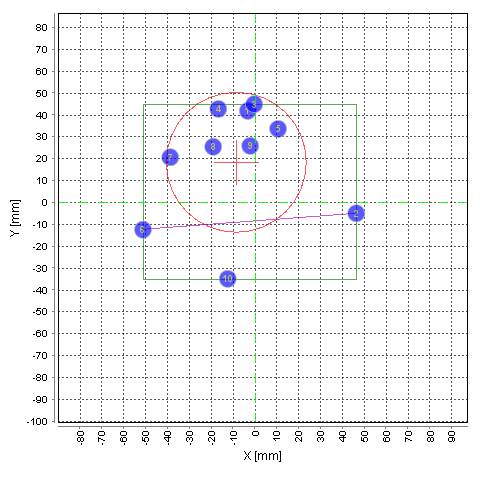 Dato:Nov 6, 2019 12:21:57 PMType af måling:Type 12 @ 300 meterVægt:10,69 gramLOT Nr.:HORNADY GMXNo. x [mm] y [mm] V_T300.00 [m/s] E_T [J] Vo [m/s] 1  -3.241.8629.212116.08820.372  46.4-5.1630.692126.10822.773  -0.344.9631.802133.57821.964  -16.642.7633.162142.78824.735  10.633.6633.112142.40825.146  -51.1-12.5628.192109.26818.417  -38.620.5629.262116.45819.868  -19.025.4631.472131.33824.079  -2.125.8634.052148.82825.2810  -12.4-35.0625.142088.80814.83MEAN -8.618.2630.612125.56821.74MAX 46.444.9634.052148.82825.28MIN -51.1-35.0625.142088.80814.83RANGE 97.579.88.9260.0210.45STDEV 26.726.92.7218.283.40Evaluation Value[mm] Impact Mean Point X-8.6Impact Mean Point Y18.2Mean Radius32.1Group Rectangle Width97.5Group Rectangle Height79.8Largest Distance97.8